«ЖИВОТНЫЕ ЖАРКИХ СТРАН»Дети должны усвоить: названия животных и их детенышей, где живут, чем питаются, как передвигаются, приспособления к окружающей среде.Лексика: хищники, дикие, травоядные, опасные, южные; сильные, слабые, красивые, гордые, спокойные; слон, жираф, крокодил, черепаха, тигр; хобот, клыки, грива; пасть, панцирь, пятнышки; рычит и т.д.Грамматический строй1. «Четвертый лишний» (назови лишний предмет, объясни свой выбор, используя слова «потому что»).
Слон, лев, собака, тигр
Крокодил, кенгуру, жираф, кошка
Заяц, зебра, кобра, пантера
Волк, лев, медведь, лиса
Морж, обезьяна, удав, дикобраз2. «Сосчитай» (согласование существительных с числительными в роде, числе)
Один слон, два слона, пять слонов
(тигр, лев, черепаха, кенгуру, зебра, верблюд, бегемот, носорог, горилла, удав, крокодил, кобра, пантера, леопард, дикобраз)3. «Назови ласково» (образование существительных в уменьшительной форме)
Слон - слоник
(тигр, лев, черепаха, кенгуру, зебра, верблюд, бегемот, носорог, горилла, удав, крокодил, кобра, пантера, леопард, дикобраз)4. «Кто в Африке живет?» (согласование существительных во множественном числе, роде, падеже)
В Африке живут гориллы
(лев, черепаха, зебра, верблюд, бегемот, носорог, горилла, удав, крокодил, кобра, пантера, леопард, дикобраз, обезьяна)Связная речь1. Составь предложение из слов:
Слон, джунгли, живет.
Зебра, охотится, тигр, хищный. 
Панцирь, крепкий, черепаха. 
Детеныш, львица, голодный, мясо, несет.
Трава, питается, листья, жираф.
Горилла, стая, кричать, джунгли, громко.2. Составление рассказа - описания о диких животных жарких стран 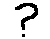 КТО ЭТО?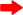 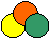 ЦВЕТ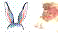 ЧАСТИ ТЕЛА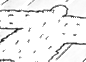 ЧЕМ ПОКРЫТО ТЕЛО?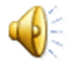 ГДЕ ЖИВЕТ?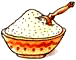 ЧЕМ ПИТАЕТСЯХищное/травоядное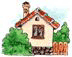 ГДЕ ЖИВЕТ?ГДЕ ЖИВЕТ?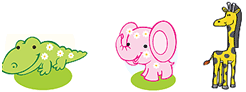 КАК НАЗЫВАЮТСЯ ДЕТЁНЫШИ?КАК НАЗЫВАЮТСЯ ДЕТЁНЫШИ?